TA Center Name:If other, please listTA Center Name:If other, please listTA Center Name:If other, please listTA Center Name:If other, please listAge Range of TAAge Range of TAAge Range of TAAge Range of TAPurpose of TA:Written Plan developed?       Yes                  No         Current TasksPurpose of TA:Written Plan developed?Yes                  No                Current Tasks:Purpose of TA:Written Plan developed? Yes                  No             Current Tasks:Purpose of TA:Written Plan developed?Yes                  No                  Current Tasks:TA Center Team MembersTA Center Team Members TA Center Team MembersTA Center Team Members Level of TALevel of TALevel of TALevel of TAPart C/619   Primary Contact Information:Part C/619   Primary Contact Information:Part C/619   Primary Contact Information:Part C/619   Primary Contact Information:Start Date: Start Date: Start Date: Start Date: Projected End Date:Projected End Date:Projected End Date:Projected End Date: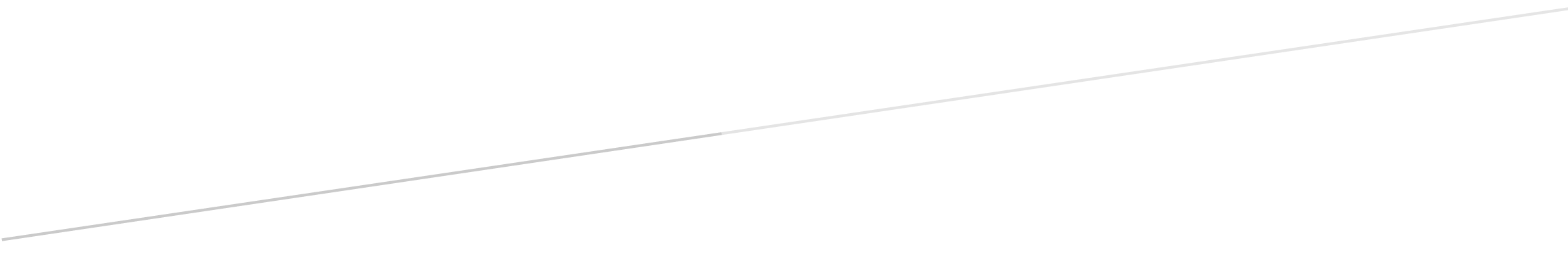 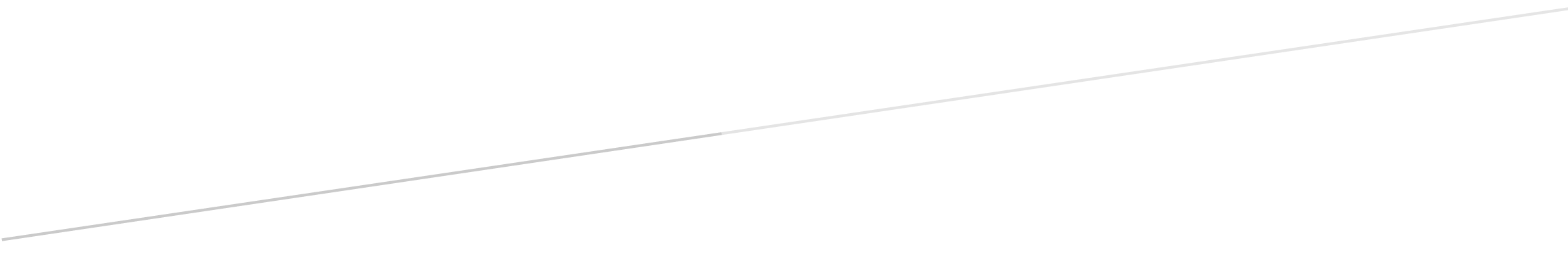 